计划和预算委员会第二十六届会议2017年7月10日至14日，日内瓦议　程经计划和预算委员会通过会议开幕通过议程计划绩效和财务审查2016年计划绩效报告见文件WO/PBC/26/2。截至2016年年底的财务状况：初步结算见文件WO/PBC/26/INF/1。规划和预算编制拟议的2018/19两年期计划和预算草案见文件：
WO/PBC/26/3（拟议的2018/19两年期计划和预算草案）
WO/PBC/26/9（基本建设总计划）。提　案投资政策修正案见文件WO/PBC/26/4 Rev.。《财务条例与细则》（FRR）拟议修正案，包括采购框架修正案见文件WO/PBC/26/5。PBC第二十五届会议和2016年WIPO成员国大会决定的后续项目离职后健康保险（ASHI）见文件WO/PBC/26/6。治理问题见文件：
WO/PBC/26/8（组织法改革介绍）
WO/PBC/26/10（B集团关于议程第17项“治理问题”的提案）。开设新的WIPO驻外办事处见文件：
WO/PBC/26/7（2018/19两年期开设新的WIPO驻外办事处）
A/56/15（2018/19两年期开设新的WIPO驻外办事处）。会议闭幕会议闭幕[文件完]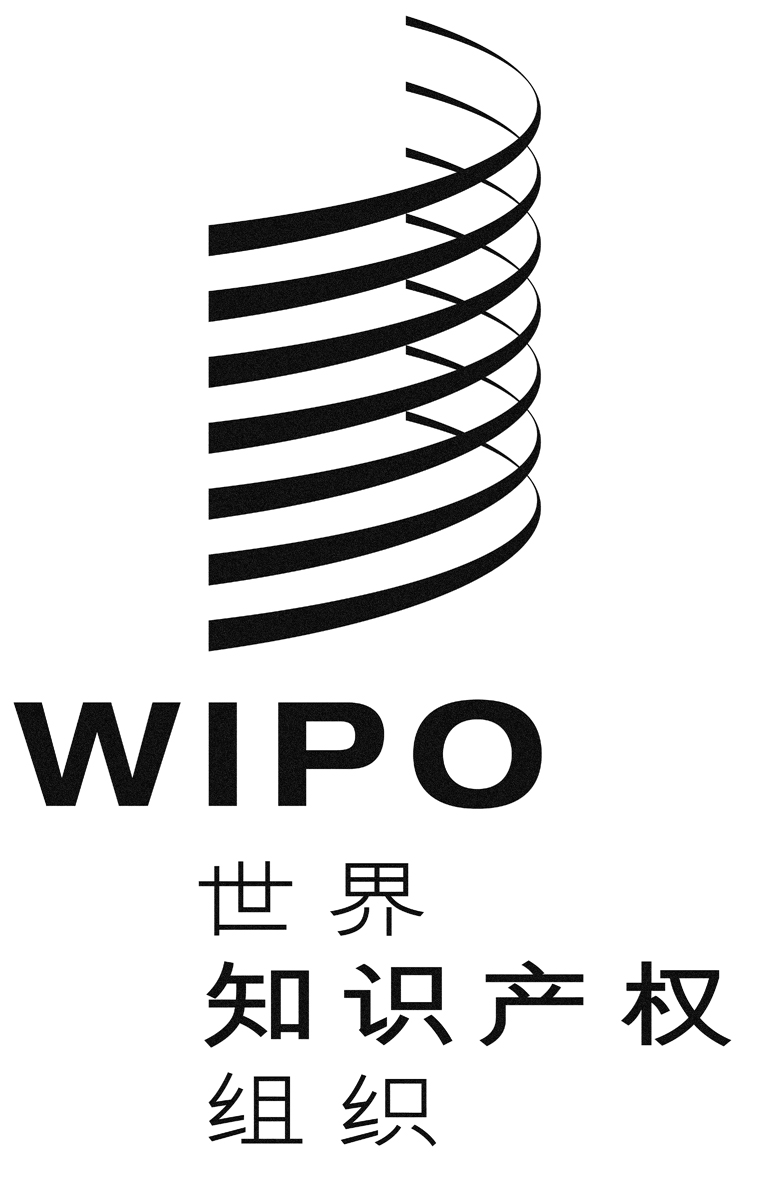 Cwo/pbc/26/1wo/pbc/26/1wo/pbc/26/1原 文：英文原 文：英文原 文：英文日 期：2017年7月10日  日 期：2017年7月10日  日 期：2017年7月10日  